10. 12. 2020, 11. hodina, 10. zápisÚvodní informace  Atestace Jelikož jsme během semestru poctivě pracovali, nebudeme psát seminární práci, o které jsme mluvili na začátku semestru Výstupem z tohoto předmětu tedy bude naše reflexe, ve které si shrneme a utřídíme poznatky, které jsme v předmětu získaly Zároveň by bylo dobré do ní zapojit i zpětnou vazbu k předmětu jako takovému – jelikož jsme první ročník, který tento předmět navštěvuje, je to důležité Jakou formou tuto esej pojmeme, je na nás (ale musí tam být obsaženy všechy tematické okruhy, kterým jsme se věnovaly, objetivní informace i subjektivní pohled, odkazy, citace…)O eseji si následně budeme s paní doktorkou povídat v době zkoušky, na kterou se přihlásíme v SIS  Na další hodině budeme mít  hosta – Kačku Holubovou … bude pro nás mít připravenou jednu novinku  Práce ve dvojicích   Úkoly Říct si, jak se nám pracovalo s domácími úkoly na dnešní hodinu Najít si, co je to metoda pětilístek, a aplikovat ji na přednášky našich dvou hostů (buď na každou samostatně, nebo dohromady) Udělat souvětí, které bude začínat slovem „Díky…“ – tímto souvětím shrneme vše, co jsme k tématu souvisejícímu s přednáškami dozvěděli 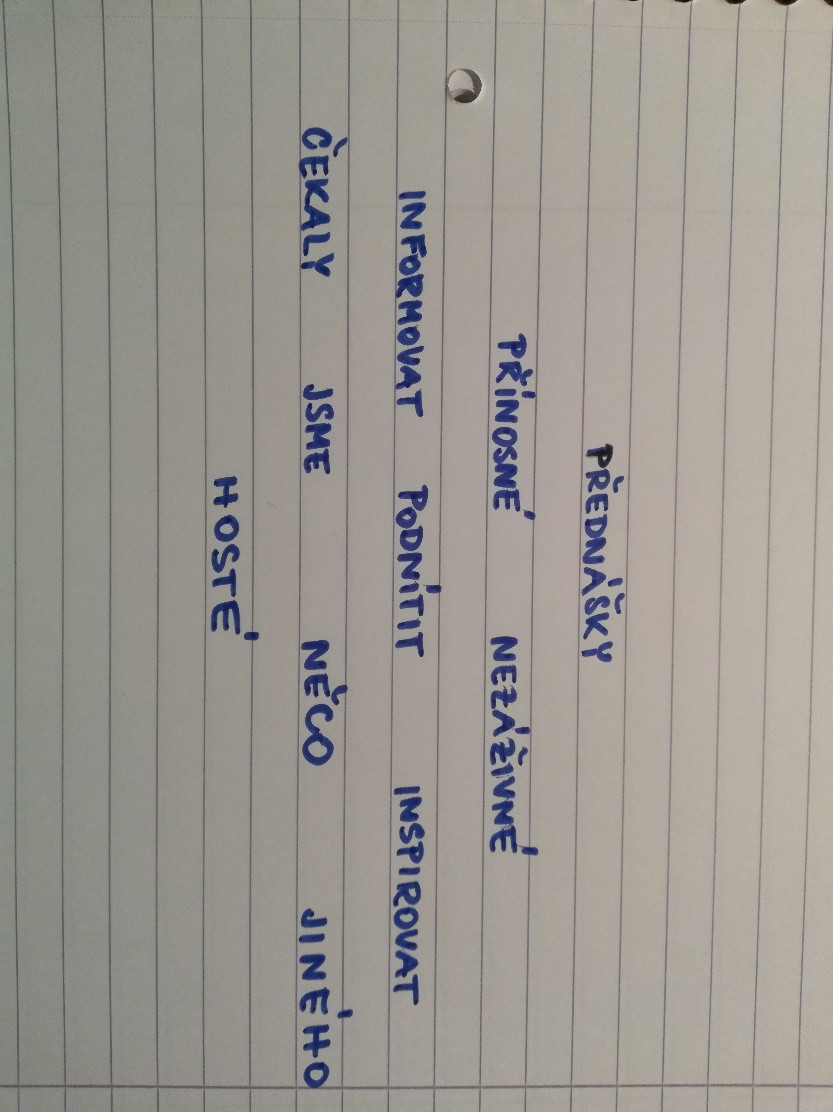 Hanka a Werča Oběma přišly úkoly s osami velmi zajímavé, ale bylo občas těžké se zorientovat v tom, co už jsme přiřadily a co neV pětilístku se zaměřily na přednášky jako takové a na pocity z přednášek. Čekaly od nich něco jiného, než co dostaly – čekaly více praktických informací:Souvětí: „Díky přednáškám a diskusím má Verča chuť pracovat na něčem podobném.“Káťa a Týna V úkolu s osami se Týna špatně orientovala ve cvičeních, kde bylo hodně informací, které se měly na osu zařazovat. Káťa si úkolu s osami nevšimla, takže ho nedělala. V pětilístku se holky zaměřily na konkrétní témata z přednášek: 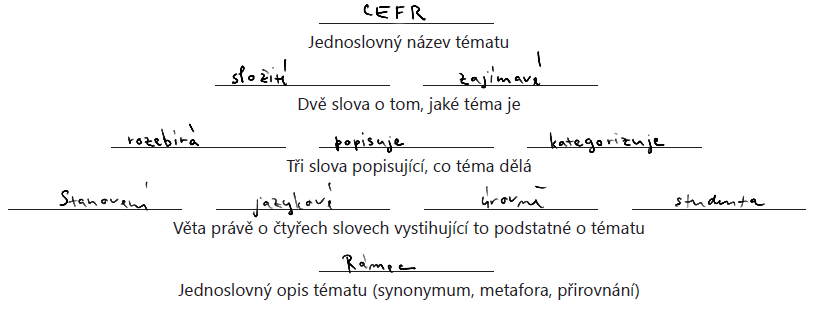 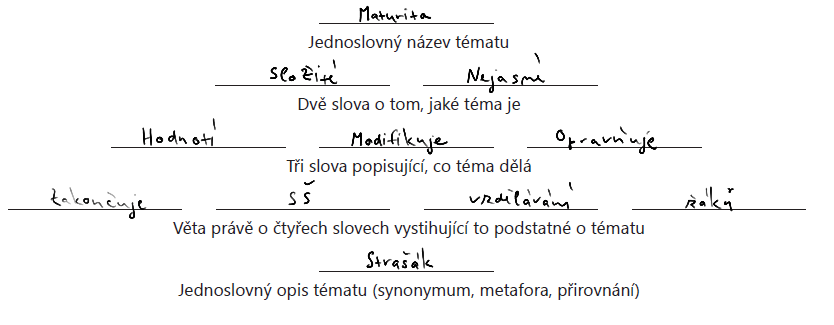 Souvětí: „Díky těmto dvěma přednáškám a zákulisním informací člověk zjišťuje, že nic není černobílé a že bychom si vždy měli zjistit více informací – neměli bychom se spokojit jen s tím, co nám někdo prezentuje, měli bychom si zjistit kontext.“ Lingvistika znakových jazyků   Nepůjde o systemtické představení aktualit v lisngvistice ZJ, tomuse věnují předměty dr. Okrouhlíkové, příp. doc. Vaňkové a prof. MacurovéZaměříme se na práci lingvisty a na osvojování znakového jazyka a na testování a hodnocení jazykových kompetencíAkce Žďárek  Lingvistická akce studentů… byl inspirací pro Souznak s Čnesáky na sněhuVznikla kolem roku 1996/1997 Profesor Uličný v jednom semestru nestihl dát studentům prostor pro jejich referáty… a jelikož měl jeho známý chatu ve Žďárku (vesnice u Liberce), tak řekl, že s ním mohou jít studenti na tu chatu a tam referáty přednést Letos je tato akce online – každý týden je zveřejněno jedno video: https://ujkn.ff.cuni.cz/cs/2020/12/10/studentsky-lingvisticky-workshop-zdarek-online-a-s-titulky/ Ve videích jsou titulky Je možné, že nám tato videa ukážou cesty, kterými bychom se mohly v budoucnu ubíratOsobní bibliografická databáze (OBD)Každý rok je každý akademik na VŠ v ČR povinnen zadat všechny svoje vědecké práce do této databáze… podle toho, co tam zadá, je hodnoce on i jeho pracoviště… a potom pracoviště dostane více/méně peněz na vědeckou činnost Na některých vysokých školách se právě podle OBD rozdělují „vědecké peníze“ i mezi jednotlivé katedry, případně mezi jednotlivce Dokonce i my tam můžeme nějaké práce vložit – a můžeme tím pomoct Ústavu Všechny vložené práce jsou po formální stránce hodnoceny jednou paní na fakultě (paní Kalendovskou: https://www.ff.cuni.cz/2020/11/na-ff-uk-zpracovava-bibliografii-pres-30-let-iva-kalendovska-prevzala-stribrnou-medaili-ff-uk/) – je tedy možné, že nám řekne, abychom to ještě dopracovali Zároveň mohou být některé práce hodnoceny i lidmi z jiných škol nebo i ze zahraničí Zkoušíme si s databází pracovat – přihlásit se a hledat různé autory Do databáze se přihlašuje přihlašovacími údaji do SISuhttps://www.ff.cuni.cz/knihovna/bibliografie/obd/Prostředí je užovatelsky docela nepřívětivé, ale je třeba, abychom se s tím naučily pracovat ORCID Úkol: zkusit si do vyhledávače zadat jméno lingvisty a k tomu připsat „ORCID“ Mezinárodní databáze vědeckých pracovníků: https://orcid.org/ Jsou zde uložené práce, které jsou mezinárodně publikované (= prošly složitým recenzním řízením) Každý, kdo je v ČR akademický pracovník, musí mít i ORCID, je to jeho povinnost Research Gate https://www.researchgate.net/ Domácí úkol Založit si profil v Research Gate a zjistit, jaké možnosti tím získámeNaučit se pracovat s OBD Podívat se do ORCID a najít tam něco zajímavého o tom, jak se jak nám to povedlo, budeme mluvit příští týden 